RESUME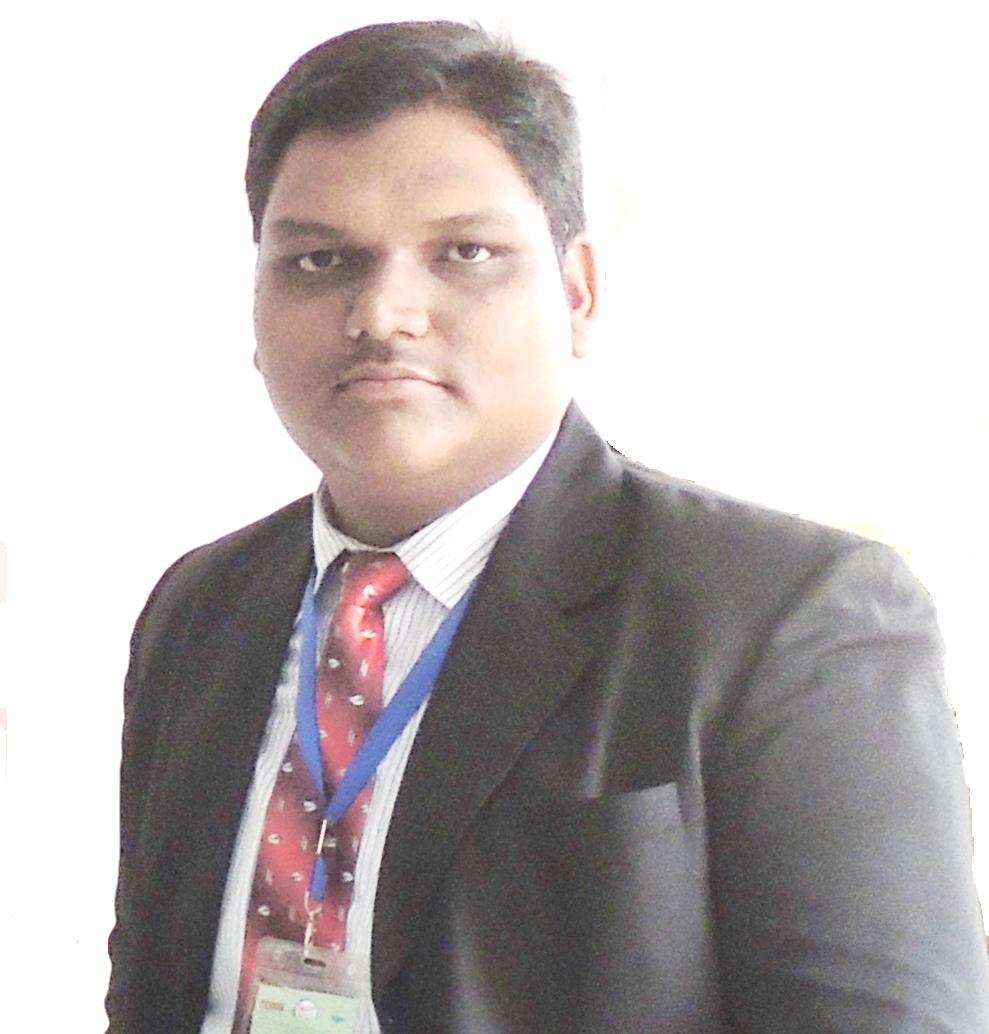 Mr. AjitAjit.372917@2freemail.com  Asst. Manager HR with India ExperiencePROFESSIONAL PROFILEAn energetic and credible HR professional with significant exposure to delivering business relevant HR initiatives within dynamic environments in the Middle EastOBJECTIVEMaintain and enhance human resources productively in an organization, developing strong manpower, identifying talent and deploying professional development programs in order to achieve organizational goals and fulfill employees’ needs.KEY SKILLSManpower Management (Recruitment & Selection), Organizational Development, Job Evaluation, Grading & Performance Appraisal, Succession Management / Talent Management, Compensation Management, Employee Welfare, Performance ManagementPROFESSIONAL EXPERIENCE:  5 years of experience Organization: ITRAsst. Manager (HR and Operation)                                                                                                             March 2013 to till nowResponsibilities and Role details:Recruiting and staffing, Posting of Job Description on Job Portals.Recruit graduates of colleges, universities and other educational institutionsStrategizing long/ short term directions by forecasting the future manpower requirement and designing plans for acquiring requisite skills and competencies.Policy development and documentation.Performance Management & Improvement systems.Organization development, HR Audit, Employee Orientation and Training. Employment and compliance to regulatory concerns, Company employee and Community communication. Also responsible for Compensation and Benefits administration,  Employee relations, Employee safety, welfare, wellness and health and counseling.Leave ManagementEnsure proper management of Staff amenities and occupational and health safetyExit FormalitiesOrganization: Interscience Group Asst. Manager (HR and Operation)                                                                                From Jan 2012 to Jan 2013 (1.1 Year)Responsibilities and Role details:End to End Recruitment Screening of resumes. Short listing of resumes. Email communication to potential candidates.Follow up with candidate pre-joining and post-joining, sorting the queries.Employee Communication and Grievance handling.Joining Formalities, Checking the documents.Maintaining personal Files, Leave ManagementEmployee Welfare/ Event ManagementExit FormalitiesOrganization: Zep Infratech LimitedDesignation: Project Engineer                                                                                       From Oct 2009 to Nov 2010(1.1 years)Responsibilities and Role details:Work as Chief Engineer for Uninor project in Odisha.Manage projects Independently of Uninor, Odisha Region.Manage the vendors. Manage Payments for VendorsManage projects of Vodafone, Odisha.Manage the Supply chain from Warehouse of Reliance Project. EDUCATION & QUALIFICATIONPGDM/MBA in HRM from IIMT (AICTE & HRD of India) with CGPA-7.6 out of 10 from(2010 to 2012)B-TECH in Electronics & Telecomm. from Biju Patnaik University of Technology (BPUT) with CGPA 7.0 out of 10 from (2005 to 2009)COMPUTER SKILLSMicrosoft Office 2007 - Word, Excel, and PowerPoint  , CorelDraw  ADDITIONAL SKILLSOfficial social media account management skill Excellent event and Conference  management skillsExcellent Corporate Boucher, Magazine designing and Printing management skillsSkilled in Microsoft Office (Word, Excel, PowerPoint).Excellent presentation slide making skillsLANGUAGESEnglish – Excellent reading, writing and speakingHindi – Excellent reading, speakingOdiya – Excellent reading, writing and speakingPERSONAL DETAILSDate of Birth: 26.11.1988Sex: Male	Marital Status: MarriedReligion: HinduNationality: IndianADDITIONAL INFORMATION: I have visited Dubai, Hong Kong, Bangkok, Bali and Kuala Lumpur during my Job.